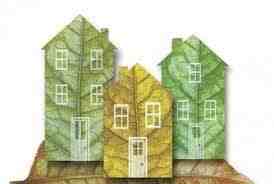 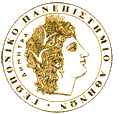 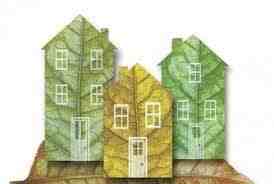 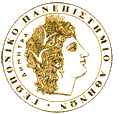 ΑΝΑΚΟΙΝΩΣΗΑνακοινώνεται στους φοιτητές του Γεωπονικού  Πανεπιστημίου Αθηνών, ότι οι ηλεκτρονικές αιτήσεις που αφορούν τη χορήγηση του στεγαστικού επιδόματος, για το ακαδημαϊκό έτος 2019-2020, θα υποβάλλονται από την Πέμπτη 4 Ιουνίου έως και την Δευτέρα  6 Ιουλίου 2020, μέσω της ιστοσελίδας του Υπουργείου Παιδείας και Θρησκευμάτων  https:// stegastiko.minedu.gov.gr   στην ειδική εφαρμογή για το στεγαστικό επίδομα.Διεύθυνση Σπουδών και Φοιτητικής Μέριμναςτου Γ.Π.Α.